Naam:……………..                                                                                Datum:…………….                                                                                 Naam:……………..                                                                                Datum:…………….                                                                                 Soort reactie:Mate van reactieOntlastingWelke soort stressMaaltijd:Tijdstip:Voedingsmiddelen:Soort reactie:Mate van reactieOntbijt:Tussendoor ’s morgensMiddag-maaltijd: Tussendoor ’s middags:Avondeten:’s Avonds:’s Nachts:Naam:……………..                                                                                Datum:…………….                                                                                 Naam:……………..                                                                                Datum:…………….                                                                                 Soort reactie:Mate van reactieOntlastingWelke soort stressMaaltijd:Tijdstip:Voedingsmiddelen:Soort reactie:Mate van reactieOntbijt:Tussendoor ’s morgensMiddag-maaltijd: Tussendoor ’s middags:Avondeten:’s Avonds:’s Nachts:Naam:……………..                                                                                Datum:…………….                                                                                 Naam:……………..                                                                                Datum:…………….                                                                                 Soort reactie:Mate van reactieOntlastingWelke soort stressMaaltijd:Tijdstip:Voedingsmiddelen:Soort reactie:Mate van reactieOntbijt:Tussendoor ’s morgensMiddag-maaltijd: Tussendoor ’s middags:Avondeten:’s Avonds:’s Nachts:Welke type ontlasting heb jij het meest? Zet daar een kruisje achter   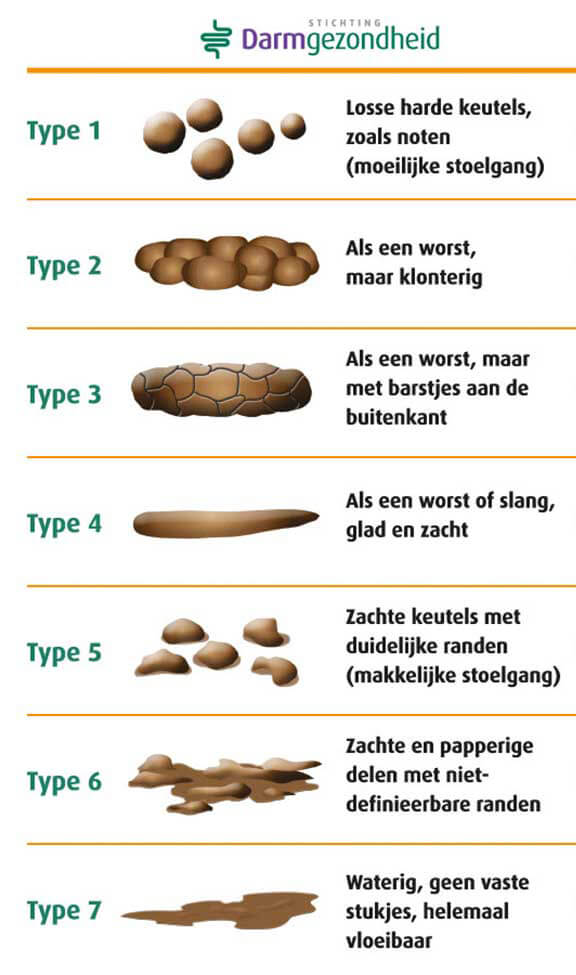 